План-конспект занятияпедагога дополнительного образования Симоновой Наталья ГеннадьевныОбъединение –коллектив современного танца «Силуэт»Программа - «Современный танец».Группа - 01-79. Дата проведения: - 30.12.2022.Время проведения: 16 ч. 50 мин.Тема занятия: «Разучивание движений. Упражнения для развития гибкости».Цель занятия: формирование и развитие координации движений и танцевальности. Рекомендуемый комплекс упражнений:1. Разминка:- упражнения для головы: наклоны крестом, круговое вращение, повороты;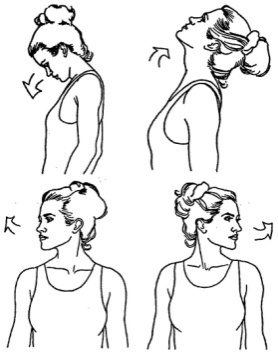 - упражнения для плеч: поднимание-опускание, вращение;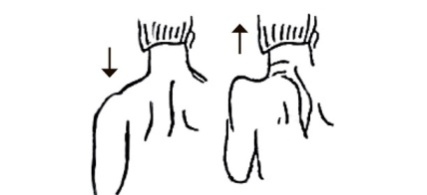 - упражнения для рук: вращение кистями, предплечьями, всей рукой;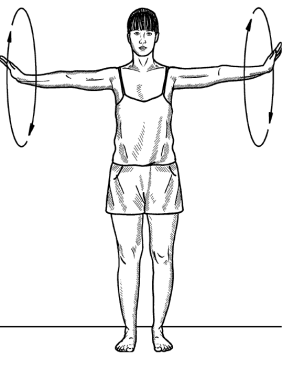 - упражнения для корпуса: наклоны вперед-назад, в сторону;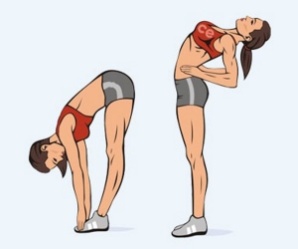 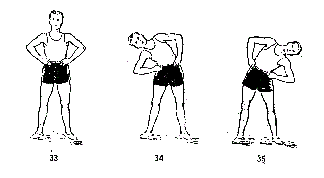 - упражнения для ног: «лошадки» на месте, перемещение с одной ноги на другую в приседе.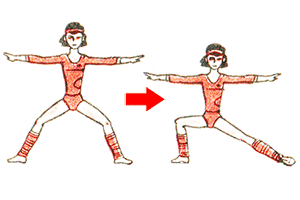 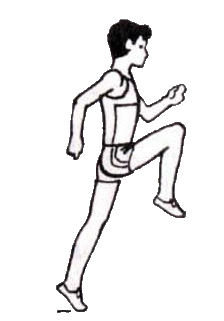 2. Упражнения для развития гибкости:- «коробочка»- «качалочка»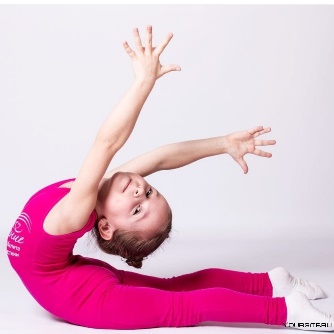 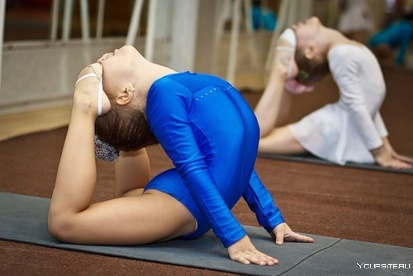 - «корзиночка»- «мостик»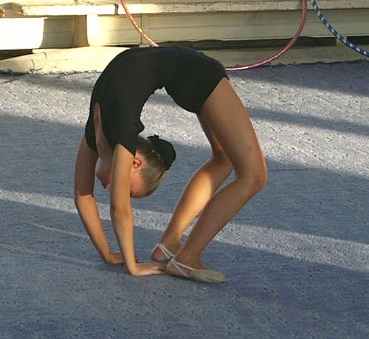 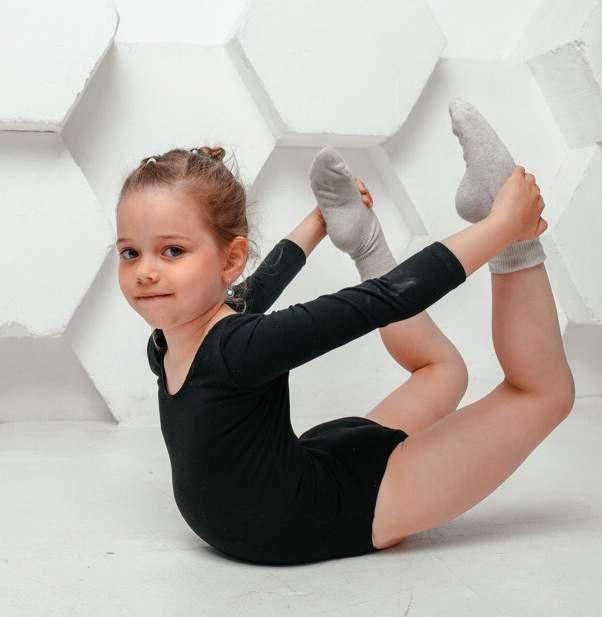 3. Разучивание движений танцевальной композиции «Кошки-крошки». Повторить несколько раз под счет.4. Упражнения стретч-характера:- шпагаты правый, левый, поперечный по 5 минут каждый.Домашнее задание: - повторение и закрепление элементов: шассе с «валяшкой», шассе в сторону, шене, колесо.Обратная связь:Фото самостоятельного выполнения задания отправлять на почту metodistduz@mail.ru, в родительский чат Вайбер.